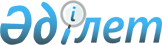 Об утверждении норматива субсидий, а также критериев и требований по направлению субсидирования возмещение до 100 % затрат по искусственному осеменению маточного поголовья крупного рогатого скота в личных подсобных хозяйствах
					
			Утративший силу
			
			
		
					Постановление акимата Костанайской области от 28 июля 2015 года № 314. Зарегистрировано Департаментом юстиции Костанайской области 27 августа 2015 года № 5848. Утратило силу постановлением акимата Костанайской области от 23 мая 2016 года № 242      Сноска. Утратило силу постановлением акимата Костанайской области от 23.05.2016 года № 242 (вводится в действие по истечении десяти календарных дней после дня его первого официального опубликования).

      В соответствии со  статьей 27 Закона Республики Казахстан от 23 января 2001 года "О местном государственном управлении и самоуправлении в Республике Казахстан", приказом Министра сельского хозяйства Республики Казахстан от 19 ноября 2014 года  № 3-1/600 "Об утверждении Правил субсидирования развития племенного животноводства, повышения продуктивности и качества продукции животноводства" акимат Костанайской области ПОСТАНОВЛЯЕТ:

      1. Утвердить прилагаемые  норматив субсидий, а также критерии и требования по направлению субсидирования возмещение до 100% затрат по искусственному осеменению маточного поголовья крупного рогатого скота в личных подсобных хозяйствах.

      2. Настоящее постановление вводится в действие по истечении десяти календарных дней после дня его первого официального опубликования.



      СОГЛАСОВАНО:

      Министр сельского хозяйства

      Республики Казахстан

      ________________ А. Мамытбеков

 Норматив субсидий, а также критерии и
требования по направлению субсидирования
возмещение до 100% затрат по искусственному
осеменению маточного поголовья крупного
рогатого скота в личных подсобных хозяйствах      1. Норматив субсидий по направлению субсидирования возмещение до 100% затрат по искусственному осеменению маточного поголовья крупного рогатого скота в личных подсобных хозяйствах – 3487 тенге за одну маточную голову.

      2. Критерии и требования по направлению субсидирования возмещение до 100% затрат по искусственному осеменению маточного поголовья крупного рогатого скота в личных подсобных хозяйствах:

      - наличие регистрации в реестре субъектов в области племенного животноводства Республики Казахстан в качестве техника-осеменатора, дистрибьютерного центра.


					© 2012. РГП на ПХВ «Институт законодательства и правовой информации Республики Казахстан» Министерства юстиции Республики Казахстан
				
      Аким области

Н. Садуакасов
Утверждены
постановлением акимата
28 июля 2015 года
№ 314